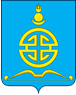      АНТИТЕРРОРИСТИЧЕСКАЯ КОМИССИЯ         ГОРОДСКОГО ОКРУГА «ПОСЕЛОК АГИНСКОЕ»Протокол №  1Совместного заседания  антитеррористической комиссии городского округа «Поселок Агинское» и оперативного группы в Агинском Бурятском округе Забайкальского края пос. Агинское							       «19» марта 2021 г.ПРЕДСЕДАТЕЛЬСТВОВАЛ Глава городского округа «Поселок Агинское» - председателя антитеррористической комиссии городского округа «Поселок Агинское» А.С. Дашин О состоянии работы по профилактике проявлений экстремизма в городском округе «Поселок Агинское» и принимаемых мерах по пресечению экстремистских проявлений и устранению причин, им способствующих. Принять к сведению выступление заместителя начальника полиции (по ООП) МО МВД России «Агинский»,  (Бадмадоржиева О.Б.) В целях недопущения распространения экстремистских направлений  на регулярной основе проводить оперативно-профилактические и оперативно-розыскные мероприятия, направленные на выявление, предупреждение и пресечение проявлений экстремизма и терроризма.В  рамках осуществления работ  по предупреждению и пресечению преступлений террористического характера при проведении общественно-политических, культурных и спортивных мероприятий обеспечивать охрану общественного порядка  и безопасности.Агинскому межмуниципальному филиалу ФКУ УИИ УФСИН России по Забайкальскому краю (Доржиеву С.Б.) ежеквартально до 5 числа месяца предоставлять информационно-аналитическую справку об осужденных за попытку или совершение террористических актов,  прибывающих для отбывания наказания, отбывающих наказание  в УИК края, направленных для дальнейшего отбывания наказания в УИК других субъектов РФ и лицах срок отбывания наказания у которых истек, с указанием места дальнейшего пребывания (проживания). А также предоставить информацию о проводимой профилактической, воспитательной работе с лицами, освободившимися из УИК.2. О выработке мер по совершенствованию АТК  ГО «Поселок Агинское» в сфере профилактики терроризма в части реализации полномочий, предусмотренных статьей 5.2 № 35-ФЗ от 06.03.2006 г. «О противодействии терроризму»1. Принять к сведению выступление секретаря АТК ГО «Поселок Агинское» Цыренова Б.Ц.; 2. Активизировать работу по информационно-пропагандистским мероприятиям по разъяснению сущности терроризма и его общественной опасности, а также по формированию у граждан неприятия идеологии терроризма, в том числе путем распространения информационных материалов, печатной продукции, проведение разъяснительной работы и иных мероприятий;      3. Членам АТК ГО «Поселок Агинское» принимать участие в мероприятиях по профилактике терроризма, а также по минимилизации и (или) ликвидации последствий его проявлений, организуемых федеральными органами исполнительной власти;4. Членам АТК ГО «Поселок Агинское» ежеквартально направлять предложения по вопросам профилактики терроризма и экстремизма, а также в минимилизации и (или) ликвидации последствий его проявлений.3. Об эффективности исполнения пунктов 5,6,7 Порядка организации и координации деятельности федеральных органов исполнительной власти, органов исполнительной власти в городском округе «Поселок Агинское» по исполнению Комплексного плана противодействия идеологии терроризма в РФ на 2019-2023 г.    1. Принять к сведению выступление секретаря АТК ГО «Поселок Агинское» (Цыренова Б.Ц.); 2. В соответствии с Порядком организации и координации деятельности по исполнению Комплексного плана противодействия идеологии терроризма в РФ на 2019-2023 г. Руководителям территориальных органов федеральных органов исполнительной власти:2.1. Организовать ежегодное планирование деятельности по реализации Комплексного плана.2.2. Определить должностное лицо из числа своих заместителей, ответственное за организацию и контроль деятельности по исполнению Комплексного плана.  2.3. Представлять в АТК ГО «Поселок Агинское» отчетные документы о результатах деятельности по исполнению Комплексного плана по установленным ими формам и срокам.Срок до 01 ноября и до 01 июля ежегодно.4. Организация профилактической работы в молодежной среде, направленной на противодействие распространению идеологии деструктивного движения «Колумбайн» с выработкой конкретных мер по недопущению  совершений акций «Прямого действия» со стороны учащихся образовательных учреждений.1. Принять к сведению выступление заместителя начальника полиции (по ООП) МО МВД России «Агинский»,  (Бадмадоржиева О.Б.) 2. В целях индивидуального профилактического воздействия, формирования у молодежи и подростков стойкого неприятия идеологии терроризма председателю Комитета образования (Нимацыреновой Е.Б.) совместно со специалистом по молодежной политике администрации городского округа «Поселок Агинское» (Токаревой Е.Е.):2.1. В рамках общероссийских, региональных, окружных, молодежных и студенческих форумов, образовательного процесса с привлечением педагогов – психологов и социальных педагогов учреждений образования, обеспечить на постоянной основе проведение мероприятий, направленных на предупреждение развития идей терроризма.2.2. В целях недопущения совершения на территории городского округа «Поселок Агинское» акций прямого действия со стороны учащихся общеобразовательных учреждений проводить индивидуальную профилактическую работу с учащимися «группы риска».5. Об актуализации перечня мест массового пребывания людей. Рабочей группе по обследованию мест массового пребывания людей провести обследование и по мере необходимости провести актуализацию паспортов безопасности.Внести соответствующие изменения в Перечень мест массового пребывания людей на территории ГО «Поселок Агинское», утвержденного Постановлением администрации ГО «Поселок Агинское» от 24 марта 2017 г. № 161. И представить в Аппарат антитеррористической комиссии в Забайкальском крае до 25 марта 2021 г..Рассмотреть вопрос о включении объектов торговли и гостиничных услуг, расположенных на территории городского округа «Поселок Агинское» в Перечень мест массового пребывания людей. Срок до 25 марта 2021 года. 6. О проведении занятий по изучению НПА в рамках профессиональной подготовки членов АТК ГО «Поселок Агинское» 1. Принять к сведению выступление секретаря АТК ГО «Поселок Агинское» (Цыренова Б.Ц.); 2. В рамках профессиональной подготовки членов АТК городского округа «Поселок Агинское» в марте - апреле 2021 г. провести занятия с участием представителей  Отдела в АБО УФСБ РФ по Забайкальскому краю и МО МВД России «Агинский» по изучению:-  положения об антитеррористической комиссии в субъекте Российской Федерации, утвержденного председателем НАК от 17.06.2016 № 6 (с изменениями, утвержденными 01.10.2018 № 4);- регламента антитеррористической комиссии в субъекте Российской Федерации, утвержденного председателем НАК от 17.06.2016 № 7 (с изменениями, утвержденными 01.10.2018 №5);- положения об аппарате антитеррористической комиссии в субъекте Российской Федерации, утвержденного председателем НАК от 16.10.2017 № 3;- положения об антитеррористической комиссии муниципального образования Забайкальского края, утвержденного председателем АТК, Губернатором Забайкальского края от 05.07.2018;- регламента антитеррористической комиссии муниципального образования Забайкальского края, утвержденного председателем АТК, Губернатором Забайкальского края от 05.07.2018;- методических рекомендаций аппарата НАК «Организация в субъектах Российской Федерации деятельности по противодействию идеологии терроризма» от 06.06.2018 № 733.	7. Контроль за исполнением настоящего протокола возложить на секретаря антитеррористической комиссии городского округа «Поселок Агинское» Цыренову Б.Ц.        Глава городского округа «Поселок Агинское»                                                                               А.С. ДашинСОГЛАСОВАНОЗаместитель председателя антитеррористической Комиссии в Забайкальском крае, начальник отдела в АБО УФСБ РФ по Забайкальскому краю                            В.Ю. ВерхотуровСоставил: Цыренов Б.Ц.Присутствовали: Верхотуров В.Ю., Бадмадоржиев О.Б., Очиров А.К., Дариев С.Б., Цыбенов Б.Р., Бабуев Б.Ж., Дармаев Б.Б., Элбыков Ч.Ю., Цыцыков О.В., , Отсутствовали:Приглашенные:Доржипаланова С.Г. – пресс-секретарь администрации ГО «Поселок Агинское»Секретарь комиссииЦыренов Б.Ц.